3d Design Project #2Design a name plate.Criteria:Size approximationHeight 1.5” to 5”Depth  1” to 2”Length 4” to 8”Must have some kind of a base so that it can stand on its own.Must have Lettering.  Can be a person’s name. Needs to be 3 dimensionalMust have some kind of graphic.Needs to be 3 dimensionalInclude unusual shapes.Can include thing such as Pen/pencil holderBox for business cards, paperclips, etcThe more complex the higher the grade.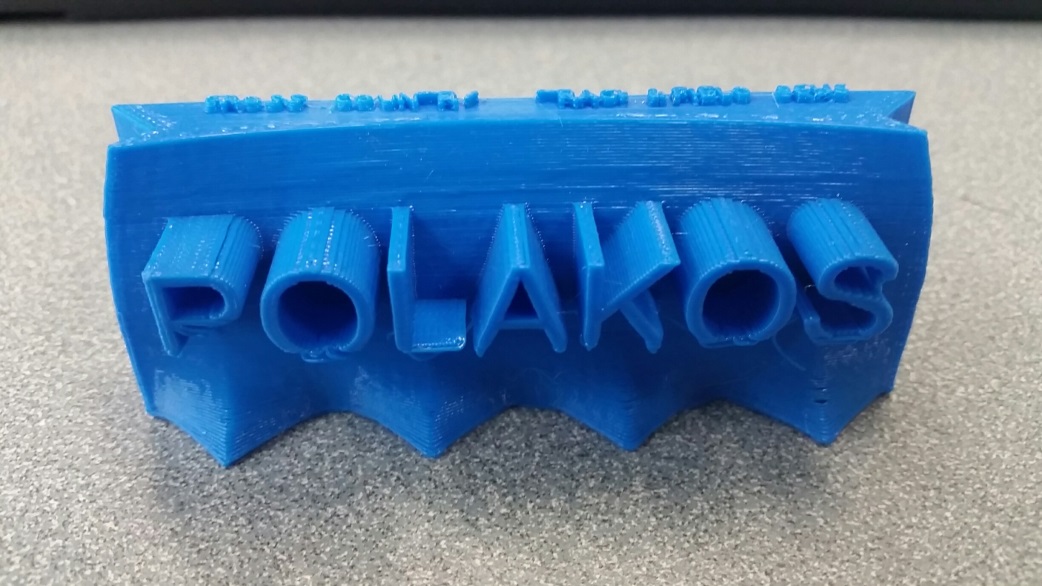 